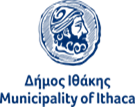 ΕΛΛΗΝΙΚΗ ΔΗΜΟΚΡΑΤΙΑ                                                                    ΙΘΑΚΗ, 23-6-2023ΝΟΜΟΣ ΚΕΦΑΛΛΗΝΙΑΣ                                                                       Αρ. Πρωτ : 3213ΔΗΜΟΣ ΙΘΑΚΗΣΤΜΗΜΑ ΔΙΟΙΚΗΤΙΚΟΥ - ΟΙΚΟΝΟΜΙΚΟΥ -ΓΡΑΦΕΙΟ ΔΗΜ. ΣΥΜΒΟΥΛΙΟΥ                                                          Ταχ. Δ/νση: ΔΗΜΟΣ ΙΘΑΚΗΣ 283 00                                                      ΠΡΟΣ: Πληροφορίες:  Γ. Οικονομίδης,                                            -  Μέλη Δημοτικού ΣυμβουλίουΤηλ. : 26740 23920                                                                       -  Δήμαρχο Ιθάκης.e-mail: g.oikonomidis@ithaki.gr ΠΡΟΣΚΛΗΣΗ 14ης - ΕΙΔΙΚΗΣ -  ΣΥΝΕΔΡΙΑΣΗΣ ΤΟΥ  ΔΗΜΟΤΙΚΟΥ  ΣΥΜΒΟΥΛΙΟΥ ΕΤΟΥΣ 2023Καλείστε την Τετάρτη 28  Ιουνίου 2023 και ώρα 19:00, να προσέλθετε στην αίθουσα του ΚΑΠΗ, σε ΕΙΔΙΚΗ συνεδρίαση του Δημοτικού Συμβουλίου, σύμφωνα με τις διατάξεις του άρθρου 217 του Ν. 3463/2006 (ΔKΚ), καθώς και τις διατάξεις του άρθρου 67 του Ν. 3852/2010 (ΦΕΚ 87/τ.Α΄/7-6-2010) για τη συζήτηση και λήψη απόφασης με μοναδικό θέμα ημερήσιας διάταξης :           Έγκριση απολογισμού πεπραγμένων Δημοτικής Αρχής έτους 2022.  (Εισήγηση : Δήμαρχος)Κοινοποίηση:                                                                                       Ο  ΠΡΟΕΔΡΟΣ ΤΟΥ Δ.Σ.                                                                       ΣΤΕΦΑΝΟΣ ΦΙΑΜΠΟΛΗΣΒουλευτή Κεφαλονιάς και Ιθάκης κ. Παναγή Καππάτο.Αντιπ/ρχη Π.Ε.Κεφ/νίας & Ιθάκης κ. Σταύρο Τραυλό.Έπαρχο Ιθάκης κ. Αθανάσιο Λιβιτσάνη.Προέδρους Δημοτικών Κοινοτήτων.